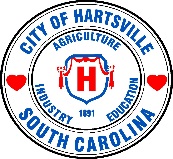 REVISED AGENDACITY OF HARTSVILLE, SOUTH CAROLINAPUBLIC HEARINGS AND REGULAR CITY COUNCIL MEETINGTUESDAY, JUNE 14, 2016 - 5:30 PM                                             COUNCIL CHAMBERS – 100 EAST CAROLINA AVENUE PURSUANT TO FREEDOM OF INFORMATION ACT SC CODE 30-4-80: WRITTEN NOTICE WAS DELIVERED TO THE PRESS BY EMAIL ON FRIDAY, JUNE 10, 2016 AND DULY POSTED AT CITY HALL LOCATED AT 100 E. CAROLINA AVE.  CALL TO ORDER – MAYORINVOCATION AND PLEDGEMOTION TO WAIVE READING OF AND APPROVE MINUTES OF THE TUESDAY, MAY 10, 2016 REGULAR CITY COUNCIL MEETING AND THE TUESDAY, JUNE 7, 2016 SPECIAL CITY COUNCIL MEETING.PRESENTATIONSRecognition of New Hires/ PromotionsTree City Awards – Stephen Wild and Arnold FloydParks Committee Annual Update – Nancy McGee, ChairMANAGER UPDATEMisc.CONSENT AGENDA – Received as Information Only Committee Draft Minutes/ReportsAirport Advisory Board – did not meetArchitectural Review BoardHartsville Housing AuthorityParks CommitteePlanning Commission – did not meetDepartmental ReportsAdministrative ServicesAirport- not submittedAnimal ControlCode Enforcement InspectionDevelopmentEnvironmental Services Financial Financial Revenue Fire Incident Fire RecoveryGrantsHartsville Area Recreation - not submittedMain Street Hartsville Parks & Recreation – not submittedPlanning Police Statistics – not submittedStartsville Tourism and EventsUNFINISHED BUSINESSPUBLIC HEARING AND FINAL READING ORDINANCE 4247:  AN ORDINANCE TO ADOPT A BUDGET FOR THE CITY OF HARTSVILLE, SOUTH CAROLINA, FOR THE FISCAL YEAR BEGINNING JULY 1, 2016, AND ENDING JUNE 30, 2017.Reading by Title and Presentation – City ManagerOpen/Close Public Hearing (State name and address for Record) - MayorApproval of Final Reading and Waiving of Complete ReadingPUBLIC HEARING AND FINAL READING ORDINANCE 4248:  AN ORDINANCE TO AUTHORIZE THE PURCHASE OF LAND AT TAX MAP PARCEL NUMBER 056-08-01-061 CONSISTING OF 0.47 ACRES (+/-) FOR PUBLIC SERVICE COMPLEX DRAINAGE OUTFALL CULVERT.Reading by Title and Presentation – City ManagerOpen/Close Public Hearing (State name and address for Record) - MayorApproval of Final Reading and Waiving of Complete ReadingPUBLIC HEARING AND FINAL READING ORDINANCE 4249:  AN ORDINANCE TO AMEND HARTSVILLE CITY CODE CHAPTER 2 “ADMINISTRATION” ARTICLE I “COUNCIL” DIVISION 2 “MEETINGS” SECTION 2-71 “QUORUM AND RULES OF ORDER” AND ARTICLE III “OFFICERS AND EMPLOYEES” DIVISION “4 CITY ATTORNEY” SECTION 2-244 “ATTENDANCE AT COUNCIL MEETINGS”.Reading by Title and Presentation – City ManagerOpen/Close Public Hearing (State name and address for Record) - MayorApproval of Final Reading and Waiving of Complete ReadingPUBLIC HEARING AND FINAL READING ORDINANCE 4250:  AN ORDINANCE TO AUTHORIZE THE SALE OF REAL PROPERTY OF THE CITY OF HARTSVILLE LOCATED ON SOUTH FOURTH STREET KNOWN AS THE RAIL PASSENGER STATION, TAX MAP NO. 056-06-02-069 CONSISTING OF 0.32 ACRES (+/-) AND OTHER MATTERS RELATED THERETO.Reading by Title and Presentation – City ManagerOpen/Close Public Hearing (State name and address for Record) - MayorApproval of Final Reading and Waiving of Complete ReadingPUBLIC HEARING AND FINAL READING ORDINANCE 4251:  AN ORDINANCE AUTHORIZING ACCEPTANCE OF THE TRANSFER OF OWNERSHIP OF PROPERTY LOCATED AT 712 SOUTH EIGHTH STREET, TAX MAP #056-01-14-900 CONSISTING OF .602 ACRES (+/-) TO THE CITY OF HARTSVILLE. Reading by Title and Presentation – City ManagerOpen/Close Public Hearing (State name and address for Record) - MayorApproval of Final Reading and Waiving of Complete ReadingPUBLIC HEARING AND FINAL READING ORDINANCE 4252:  AN ORDINANCE TO AUTHORIZE THE PURCHASE OF LAND AT TAX MAP PARCEL NUMBER 056-11-01-022 CONSISTING OF 0.34 ACRES (+/-) FROM JAMES B. SPARROW III.Reading by Title and Presentation – City ManagerOpen/Close Public Hearing (State name and address for Record) - MayorApproval of Final Reading and Waiving of Complete ReadingPUBLIC HEARING AND FINAL READING ORDINANCE 4253:  AN ORDINANCE TO AMEND CHAPTER 10 “BUILDINGS AND BUILDING REGULATIONS” ARTICLE II “TECHNICAL CODES” SECTION 10-32 THROUGH 10-37 AND SECTION 10-39 THROUGH 10-40 AND RESERVING SECTION 10-41 THROUGH 10-60.Reading by Title and Presentation – City ManagerOpen/Close Public Hearing (State name and address for Record) - MayorApproval of Final Reading and Waiving of Complete ReadingNEW BUSINESSFIRST READING ORDINANCE 4254:  AN ORDINANCE TO LEASE TO CELLCO PARTNERSHIP D/B/A VERIZON WIRELESS TOWER SPACE ON THE ON THE POOLE ST WATER TOWER.Reading by Title and Presentation – City ManagerApproval of First Reading and Waiving of Complete ReadingFIRST READING ORDINANCE 4255:  AN ORDINANCE TO AMEND HARTSVILLE CITY CODE CHAPTER 14 “BUSINESSES” ARTICLE V “SIDEWALK SALES” TO INCLUDE “SIDEWALK VENDING”. Reading by Title and Presentation – City ManagerApproval of First Reading and Waiving of Complete ReadingFIRST READING ORDINANCE 4256:  AN ORDINANCE TO APPROVE INCENTIVES FOR CLARK IHRIE OF HIGH COTTON HOMES FOR A NEW SINGLE FAMILY DWELLING LOCATED IN THE STRATEGIC INVESTMENT OVERLAY ZONE AT 402 NORWOOD AVENUE, TAX MAP #056-11-02-067.Reading by Title and Presentation – City ManagerApproval of First Reading and Waiving of Complete ReadingFIRST READING ORDINANCE 4257:  AN ORDINANCE TO AUTHORIZE THE PURCHASE OF LAND AT TAX MAP PARCEL NUMBER 056-11-01-009 CONSISTING OF 0.11 ACRES (+/-) FROM HARRY C. WALLACE, SR.Reading by Title and Presentation – City ManagerApproval of First Reading and Waiving of Complete ReadingFIRST READING ORDINANCE 4258:  AN ORDINANCE TO AUTHORIZE THE PURCHASE OF PROPERTY AT TAX MAP PARCEL NUMBER 056-10-01-030 CONSISTING OF 1.033 ACRES (+/-) FROM OLIVE TIMBERLAKE.Reading by Title and Presentation – City ManagerApproval of First Reading and Waiving of Complete ReadingFIRST READING ORDINANCE 4259:  AN ORDINANCE TO AUTHORIZE THE PURCHASE OF PROPERTY AT TAX MAP PARCEL NUMBER 056-10-01-029 CONSISTING OF .34 ACRES (+/-) FROM JAMES B. SPARROW III.Reading by Title and Presentation – City ManagerApproval of First Reading and Waiving of Complete ReadingRES 06-16-01: APPROVAL OF BID AWARD TO NORTH INDUSTRIAL MACHINE FOR STRUCTURAL REPAIRS TO TOWER AT FIRE DEPARTMENT.RES 06-16-02: APPROVAL OF BID AWARD FOR THE PRESTWOOD DRIVE AREA SEWER SYSTEM REHABILITATION PROJECT.RES 06-16-03: APPROVAL OF ALLOCATION OF LOCAL HOSPITALITY TAX REVENUE TO HARTSVILLE TOURISM FOR THE BENEFIT OF THE DARLINGTON RACETRACK ADVERTISING EFFORTS.RES 06-16-04: APPROVAL OF DISTRIBUTION OF STATE-LOCAL ACCOMMODATIONS TAX REVENUE.RES 06-16-05: APPROVAL OF DISTRIBUTION OF LOCAL HOSPITALITY TAX REVENUE.MOTION:  TO ENTER EXECUTIVE SESSION PURSUANT TO SC CODE FOIA 30-4-70(a)(1)(2) DISCUSSION OF NEGOTIATIONS INCIDENT TO PROPOSED CONTRACTUAL ARRANGEMENTS; RECEIPT OF LEGAL ADVICE; DISCUSSION OF CITY JUDGES AND COMMITTEE APPOINTMENTS. MOTION:  TO VERIFY THAT ONLY THE ITEMS STATED IN THE MOTION TO ENTER EXECUTIVE SESSION WERE DISCUSSED DURING EXECUTIVE SESSION.RES 05-16-05: APPROVAL OF CITY JUDGES CONTRACTS.RES 06-16-06: APPOINTMENTS TO VARIOUS CITY BOARDS, COMMISSIONS AND COMMITTEES.RES 06-16-07: EX-OFFICIO APPOINTMENTS TO VARIOUS CITY BOARDS, COMMISSIONS AND COMMITTEES.RES 06-16-08: ESTABLISHING AND APPOINTING COMMITTEES OF THE HARTSVILLE CITY COUNCIL.RES 06-16-09: APPROVING AND DELEGATING CERTAIN RESPONSIBILITIES AND DUTIES TO THE CITY MANAGER TO NEGOTIATE FOR THE PROCUREMENT OF PROPERTY TO BE USED FOR ECONOMIC DEVELOPMENT PURPOSES, AND OTHER MATTERS RELATED THERETO.MOTION TO ADJOURN.	